香港中文大學賽馬會氣候變化博物館環保基金　未來館長社區氣候行動進度報告（二）：展覽文稿撰寫展覽文稿注意事項：請提交電子版本。可選擇以中文或英文撰寫內容，請把另一行文稿位置留空。如有需要，請自行添加新分項主題及內文；如欄位不足，請另開新欄位撰稿。如使用網絡圖片及圖表，建議使用已獲「共享創意」授權（Creative Commons）圖片，並清楚註明圖片來源。本館將協助翻譯及提供修改建議，並以「追蹤修訂 Track changes」顯示，同學可於收到建議後選擇是否選用。策展過程中如有任何疑問，請與博物館大使或職員聯絡。資助機構主辦機構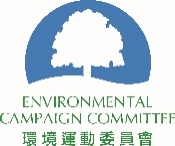 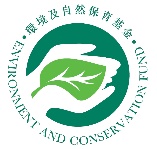 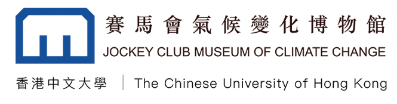 學校名稱：文稿提交日期：展覽標題：展覽分項主題（一）：中文文稿英文文稿資料搜集展覽分項主題（二）：中文文稿英文文稿資料搜集展覽分項主題（三）：中文文稿英文文稿資料搜集參考資料及註釋References and notes